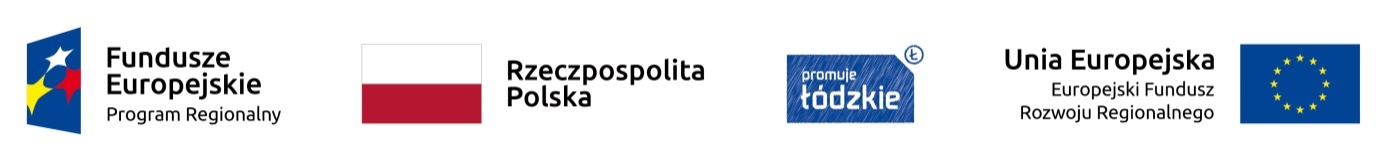 Projekt Zespołu Szkół Centrum Kształcenia Rolniczego im. Jadwigi Dziubińskiej w Zduńskiej Dąbrowie „Nauczanie rolnicze XXI wieku – absolwent na rynku pracy”współfinansowany  ze środków Europejskiego Funduszu Społecznegow ramach Regionalnego Programu Operacyjnego Województwa Łódzkiego na lata 2014 – 2020Zaktualizowany harmonogram kursuTRENER PSÓW / INSTRUKTOR SZKOLENIA PSÓWDataGodzinyTematy02.03.2020 r.PoniedziałekWykładowca: Krzysztof Idzior16.00-16.4516.45-17.3017.30-18.1518.15-18.3018.30 -19.1519.15- 20.00Szkolenie psa – zajęcia teoretyczne:  Podstawy teorii uczenia się.Szkolenie psa – zajęcia teoretyczne: Kliker jako narzędzie szkoleniowe. Szkolenie psa – zajęcia teoretyczne: Kliker jako narzędzie szkoleniowe c.d.Przerwa Szkolenie psa – zajęcia praktyczne: Zapoznanie z klikerem, ładowanie klikera.Szkolenie psa – zajęcia praktyczne: Kontakt wzrokowy – poziom podstawowy.03.03.2020 r.WtorekWykładowca: Krzysztof Idzior17.45-18.3018.30 -19.1519.15- 20.00Szkolenie psa – zajęcia teoretyczne: Sposoby uczenia.Szkolenie psa – zajęcia teoretyczne: Indywidualne możliwości psa, a sposoby pracy.Szkolenie psa – zajęcia praktyczne: Targetowanie – poziom podstawowy.04.03.2020 r.ŚrodaWykładowca: Krzysztof Idzior16.00-16.4516.45-17.3017.30-18.1518.15-18.3018.30 -19.1519.15- 20.00Szkolenie psa – zajęcia praktyczne: Leżeć – poziom podstawowy.Szkolenie psa – zajęcia praktyczne: Stój– poziom podstawowy.Szkolenie psa – zajęcia teoretyczne: Praca nad wydłużeniem czasu, odległością, precyzją wykonywania ćwiczenia. PrzerwaSzkolenie psa – zajęcia teoretyczne: Utrzymanie efektów uczenia się i generalizacja zachowań.Samodzielne prowadzenie zajęć grupowych i indywidualnych z klientami i ich psami.06.03.2020 r.PiątekWykładowca: Krzysztof Idzior13.30-14.1514.15-15.0015.15-16.0016.00-16.1516.15-17. 0017.00-17.4517.45-18.3018.30-18.4518.45-19.3019.30-20.15Szkolenie psa – zajęcia teoretyczne: Zachowania niepożądane u psów, sposoby na ich wyeliminowanie.Szkolenie psa – zajęcia praktyczne: Chodzenie na luźnej smyczy – poziom podstawowy.Szkolenie psa – zajęcia praktyczne: Przywołanie – poziom podstawowyPrzerwaSzkolenie psa – zajęcia praktyczne: Zostań – poziom podstawowyKynologia – zajęcia teoretyczne:  Proces udomowienia psa oraz kształtowania się ras.Kynologia – zajęcia teoretyczne: Typów psów, a zachowanie. Przerwa Szkolenie psa – zajęcia praktyczne: Prawidłowa zabawa – poziom podstawowy.Samodzielne prowadzenie zajęć grupowych i indywidualnych z klientami i ich psami.07.03.2020 r.SobotaWykładowca: Krzysztof Idzior8.00-8.458.45-9.309.30-10.1510.15-10.3010.30-11.1511.15-12.0012.00-12.4512.45-13.3013.30-14.1514.15-15.0015.00-15.1515.15-16.0016.45-17.0017.00 – 17.4517.45-18.3018.30 – 19.1519.15 – 20.00Szkolenie psa – zajęcia praktyczne: Podawanie przedmiotu– poziom podstawowy.Szkolenie psa – zajęcia praktyczne: Zostaw, weź (niepodejmowanie pokarmu z ziemi) - poziom podstawowy.Kynologia – zajęcia teoretyczne : Podstawowe potrzeby psa.Przerwa Kynologia – zajęcia teoretyczne :  Rozwój psa.Kynologia – zajęcia teoretyczne :  Naturalne wzorce zachowania psów.Szkolenie psa – zajęcia praktyczne: Kontakt wzrokowy – poziom zaawansowany (wydłużenie czasu trwania komendy, precyzja)Przerwa obiadowaSzkolenie psa – zajęcia praktyczne: Siad – poziom zaawansowany (wydłużenie czasu trwania komendy, precyzja).Szkolenie psa – zajęcia praktyczne: Targetowanie – poziom zaawansowany (wydłużenie czasu trwania komendy, precyzja).Przerwa Szkolenie psa – zajęcia praktyczne: Leżeć - poziom zaawansowany (wydłużenie czasu trwania komendy, precyzja).Szkolenie psa – zajęcia praktyczne: Stój– poziom zaawansowany (wydłużenie czasu trwania komendy, precyzja).Szkolenie psa – zajęcia praktyczne: Siad – poziom podstawowySzkolenie psa – zajęcia teoretyczne: Metody szkolenia psów: pozytywne szkolenie, a tresura „tradycyjna”.Szkolenie psa – zajęcia praktyczne: Dostawianie do nogi - poziom podstawowy.Szkolenie psa – zajęcia praktyczne: Chodzenie przy nodze - 	poziom podstawowy.08.03.2020 r.niedzielaWykładowca: Krzysztof Idzior8.00-8.458.45-9.309.30-10.1510.15-10.3010.30-11.1511.15-12.0012.00-12.4512.45-13.3013.30-14.1514.15-15.0015.00-15.1515.15-16.0016.45-17.0017.00 – 17.4517.45-18.3018.30 – 19.15Kynologia – zajęcia teoretyczne: Jak pies postrzega świat (rola zmysłów). Szkolenie psa – zajęcia praktyczne: Przywołanie – poziom zaawansowany (wydłużenie czasu trwania komendy, precyzja).Samodzielne prowadzenie zajęć grupowych i indywidualnych z klientami i ich psami.PrzerwaSzkolenie psa – zajęcia praktyczne: Dostawianie do nogi - poziom zaawansowany (wydłużenie czasu trwania komendy, precyzja).Szkolenie psa – zajęcia praktyczne: Chodzenie przy nodze - 	poziom zaawansowany (wydłużenie czasu trwania komendy, precyzja).Szkolenie psa – zajęcia praktyczne: Nauka sztuczek - poziom zaawansowany (wydłużenie czasu trwania komendy, precyzja).PrzerwaSzkolenie psa – zajęcia praktyczne: Chodzenie na luźnej smyczy – poziom zaawansowany (wydłużenie czasu trwania komendy, precyzja).Samodzielne prowadzenie zajęć grupowych i indywidualnych z klientami i ich psami.PrzerwaSzkolenie psa – zajęcia teoretyczne: Praktyczne aspekty prowadzenia zajęć indywidualnych i grupowych.Szkolenie psa – zajęcia teoretyczne: Wpływ różnych czynników na psa podczas procesu uczenia się.Szkolenie psa – zajęcia praktyczne: Nauka sztuczek - poziom podstawowy.Szkolenie psa – zajęcia praktyczne: Dostawianie do nogi - poziom zaawansowany (praca na odległość, w rozproszeniach).Szkolenie psa – zajęcia praktyczne: Chodzenie przy nodze - poziom zaawansowany (praca na odległość, w rozproszeniach).09.03.2020 r.PoniedziałekWykładowca: Janik -Olszewska16.00-16.4516.45-17.3017.30-18.1518.15-18.3018.30 -19.1519.15- 20.00Psychologia i marketing: Motywacja jako proces służący wprowadzaniu zmian.
Psychologia i marketing: Motywacja jako proces służący wprowadzaniu zmian c.d.Psychologia i marketing: Asertywność i komunikacja interpersonalna.Przerwa Psychologia i marketing: Budowanie profesjonalnego kontaktu  z klientem – warsztat.Psychologia i marketing: Budowanie profesjonalnego kontaktu  z klientem – warsztat c.d.10.03.2020 r.WtorekWykładowca: Krzysztof Idzior17.45-18.3018.30 -19.1519.15- 20.00Szkolenie psa – zajęcia praktyczne: Zostań – poziom zaawansowany (wydłużenie czasu trwania komendy, precyzja).Szkolenie psa – zajęcia praktyczne: Prawidłowa zabawa – poziom zaawansowany (wydłużenie czasu trwania komendy, precyzja).Szkolenie psa – zajęcia praktyczne: Podawanie przedmiotu– poziom zaawansowany (wydłużenie czasu trwania komendy, precyzja).11.03.2020 r.ŚrodaWykładowca: Krzysztof Idzior16.00-16.4516.45-17.3017.30-18.1518.15-18.3018.30 -19.1519.15- 20.00Szkolenie psa – zajęcia praktyczne: Targetowanie – poziom zaawansowany (praca na odległość, w rozproszeniach).Szkolenie psa – zajęcia praktyczne: Kontakt wzrokowy – poziom zaawansowany (praca na odległość).Szkolenie psa – zajęcia praktyczne: Siad – poziom zaawansowany (praca na odległość, w rozproszeniach).Przerwa Szkolenie psa – zajęcia praktyczne: Leżeć - poziom zaawansowany (praca na odległość, w rozproszeniach).Samodzielne prowadzenie zajęć grupowych i indywidualnych z klientami i ich psami.12.03.2020 r.CzwartekWykładowca: Krzysztof Idzior8.00-8.458.45-9.3011.15-12.0012.00-12.4513.30-14.1514.15-15.0015.15-16.0016.00-16.1516.15-17. 0017.00-17.4517.45-18.3018.30-18.4518.45-19.3019.30-20.15Szkolenie psa – zajęcia praktyczne: Prawidłowa zabawa – poziom zaawansowany (praca na odległość, w rozproszeniach).Szkolenie psa – zajęcia praktyczne: Podawanie przedmiotu– poziom zaawansowany (praca na odległość, w rozproszeniach).Szkolenie psa – zajęcia praktyczne: Zostaw, weź (niepodejmowanie pokarmu z ziemi) - poziom zaawansowany (praca na odległość, w rozproszeniach).Samodzielne prowadzenie zajęć grupowych i indywidualnych z klientami i ich psami.Szkolenie psa – zajęcia praktyczne: Nauka sztuczek - poziom zaawansowany (praca na odległość, w rozproszeniach).Szkolenie psa – zajęcia praktyczne: Stój– poziom zaawansowany (praca na odległość, w rozproszeniach).Szkolenie psa – zajęcia praktyczne: Chodzenie na luźnej smyczy – poziom zaawansowany (praca na odległość, w rozproszeniach).PrzerwaSzkolenie psa – zajęcia praktyczne: Przywołanie – poziom zaawansowany (praca na odległość, w rozproszeniach).Szkolenie psa – zajęcia praktyczne: Zostań – poziom zaawansowany (praca na odległość, w rozproszeniach).Szkolenie psa – zajęcia praktyczne: Zostaw, weź (niepodejmowanie pokarmu z ziemi) - poziom zaawansowany (wydłużenie czasu trwania komendy, precyzja).PrzerwaSamodzielne prowadzenie zajęć grupowych i indywidualnych z klientami i ich psami.Samodzielne prowadzenie zajęć grupowych i indywidualnych z klientami i ich psami.20.04.2020 r.SobotaWykładowca: Krzysztof Idzior8.00-8.458.45-9.309.30-10.159.30-10.1510.15-10.3010.30-11.1512.45-13.3013.30-14.1514.15-15.0015.00-15.1515.15-16.0016.45-17.0017.00 – 17.4517.45-18.3018.30 – 19.1519.15 – 20.00Kynologia: Zachowania warunkujące hamowanie agresji.Kynologia – zajęcia teoretyczne : Komunikacja zwierząt.Kynologia – zajęcia teoretyczne: Dobór rasy i szczenięcia do rodziny. Kynologia: Opieka weterynaryjna i pierwsza pomoc dla psów.PrzerwaKynologia: Opieka weterynaryjna i pierwsza pomoc dla psów c.d.Przerwa Kynologia: Żywienie, a zachowanie zwierząt. Kynologia: Strach i zachowania agresywne u zwierząt c.d.Przerwa Kynologia: Prowadzenie psiego przedszkola i psiej szkoły.Kynologia: Prowadzenie psiego przedszkola i psiej szkoły c.d.Kynologia – zajęcia teoretyczne: Teoria dominacji: prawda czy fałsz? Kynologia – zajęcia teoretyczne: Strach i zachowania agresywne u zwierząt.Kynologia – zajęcia teoretyczne: Socjalizacja szczenięcia i jej wpływ na dalsze życie psaSzkolenie psa – zajęcia teoretyczne: Urozmaicenie i uatrakcyjnienie ćwiczeń.21.04.2020 r.NiedzielaWykładowca: Krzysztof Idzior10.30-12.45Egzamin teoretyczny 